Инвестиционное предложениеСведения об инициаторе проектаСведения об учредителяхКонтакты исполнителя со стороны ГКИОБЩАЯ ИНФОРМАЦИЯТЕХНОЛОГИЯ ПРОИЗВОДСТВА
И ПАРАМЕТРЫ ОСНОВНОГО ОБОРУДОВАНИЯПОЭТАПНОЕ ОПИСАНИЕ ТЕХНОЛОГИИ ПРОИЗВОДСТВА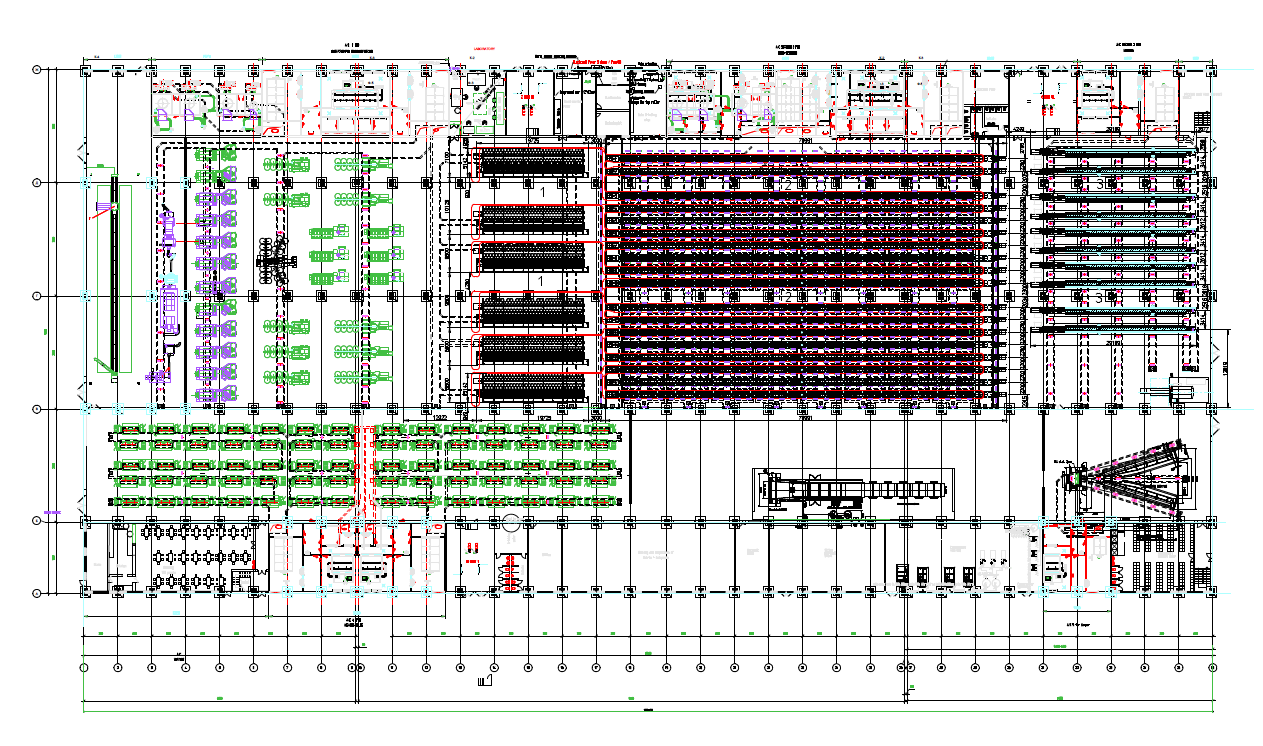 Наименование проектаПроект ООО "Next Textile" по производстве пряжи и ткани в Пайарикском районе в области Самарканд.Цель проектаОсуществить проект ООО "Next Textile" по производстве 7000 тонн пряжи и 1,77млн п/м ткани в году с откритием 500 новых рабочих мест.Сфера/отрасльЛегкопромышленностьГрафик реализации проекта- начало строительства - 2017 год октябрь- срок реализации проекта 2019 год  П.С. если реализация инвестиции по оборудованиям осуществится в 2018 году Место реализации проектаГород Челек Пайарикского района области СамаркандСведения об участниках проекта:Сведения об участниках проекта:- инициаторООО "Next Textile"- соисполнитель  (курирующий отраслевой орган/министерство/ведомство)Не определеноОбщая стоимость проекта26,0 млн долларов СШАПредполагаемые источники финансирования:Предполагаемые источники финансирования:- собственные средства 10,0 млн долларов США- требуемый объём прямых иностранных инвестиции 16,0 млн долларов СШАСостав основных затрат- строительно-монтажные работы (включая коммуникации: электричество, газопровод, водоснабжение и т.г.)   – 8.6,0 млн долларов США- основное оборудование (включая шефмонтаж и комплектующие части, и транспортировка) – 16,0 млн долларов США - сырьё на период запуска (1 месяцев) – 1.4,0 млн долларов СШАПрогнозируемая рентабельность22% (чистая прибыль от общего дохода, в год)Прогнозируемый срок окупаемости5 летХарактеристика намечаемой к выпуску продукцииКардная пряжа и пастельное бельёПроектная мощность/производительностьПроизводительность в год 7000 тонн пряжи и 1,77млн п/м ткани с откритием 500 новых рабочих мест.        Вклад в проект со стороны инициатораБизнес идеяПлощадь землиСобственные средстваРешение организационных вопросов.Текущий статус проектаВсе контракты по оборудованиям подписаны, все документации на основание норматива сделаны и строительство в статусе 40% выполненияПолное наименование предприятияОбщество с ограниченной ответственностью               "Next Textile"Реквизиты, адрес, контактыООО "Next Textile", город Самарканд, ул. Рудакий, д. 116-Бр/с  20208000500261598001,                                                        р/с  (доллар США) 20208840800261598001,                                        р/с   в   ЕВРО  20208978100261598001      АКБ  «Асака банк» Самаркандский филиал  МФО: 00264ИНН 302732020, ОКОНХ 61110,  tel: +998 979 111 700,            e-mail: eddy1700@mail.ruДата основания предприятия21.10.2013 годСостав учредителей и распределение долейМуминов Элдор Илхомович100%ФИОМуминов Элдор ИлхомовичДата рождения03.03.1986 годКонтактный номер+998(97) 911-17-00Электронная почтаe-mail: eddy1700@mail.ruФИОИнамов Дилшод ЮнусовичДолжностьНачальник управленияКонтактный номер   +998(99) 8228416Электронная почтаd.inamov@invest.gov.uzКоличество и типы создаваемых рабочих местИтого рабочих мест: 500 единицИнформация о земельном участке под строительство предприятияРазмер: - общая площадь: 4.9 гектар- производственные площади: 3 гектарСуществующая инфраструктура- электрические сети – расстояние до ПС 0,3 км- сети водопровода – ; будет устанавливатся водиная    насосная башня- сети природного газа – расстояние до ГРЭС 8км- канализационные сети – ;  нет- автомобильные дороги – ; есть-  ж/д ветка: нетТребуемая инфраструктура- телефония и  Интернет-оптоволоконПредстоящие строительно-монтажные работы    Основная производственное здание    Складские помещение    Ремонтные помещение    Административное помещение    МиниГостиница для иностранных технологов    Водиная насосная башня    Трансформаторная подстанция    Ограждение территорииПроектно-сметная документацияЭтап: Разработка проектно-сметной документации.Разработчик: ООО «Universal Proekt Plus»Потребность в электроэнергии (кВт/ч), устанавливаемая мощность (кВт/ч или мВт/чквт в год 7000 кВтПотребность в воде (куб/м)куб/м в годбудет устанавливатся водиная насосная башняПотребность в газе (куб/м)куб/м в годТип оборудованияTrutschler-Schlafhorst, Electrojet, Toyota, Karl Mayer, AESA, Lupamat, Staubli Sargans, Suntech-HANGZHOU, Perfect, Premier, Mohler, Moksha, Spin CanСтрана происхожденияГермания, Испания, Япония, Франция, Турция, Швейцария, Китай, ИндияПроизводительностьПроизводительность в год 7000 тонн пряжи и 1,77млн п/м тканиСтоимость16,0 млн долларов СШАЭнергопотребление7000 кВтКол-во рабочих часов в год8212,5 часовРабочий цикл22,5 часов в сутки, 3 сменыКоличество людей, задействованных в процессе производства и их функцииИтого рабочих мест: 500 единиц